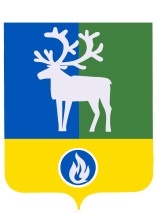 СЕЛЬСКОЕ ПОСЕЛЕНИЕ СОРУМБЕЛОЯРСКИЙ РАЙОН                   ХАНТЫ-МАНСИЙСКИЙ АВТОНОМНЫЙ ОКРУГ – ЮГРА АДМИНИСТРАЦИЯ СЕЛЬСКОГО ПОСЕЛЕНИЯ  СОРУМПОСТАНОВЛЕНИЕОт 25 августа 2022 года                                                                                                      № 59                    О внесении изменений в регламент администрации сельского поселения Сорум  В соответствии с Федеральным законом от 27 июля 2010 года № 210-ФЗ «Об организации предоставления государственных и муниципальных услуг», постановлением администрации сельского поселения Сорум от 09 ноября 2010 года № 48 «О Порядке разработки и утверждения административных регламентов предоставления муниципальных услуг» постановляю:1. Внести в постановление администрации сельского поселения Сорум от 08 октября 2014 года № 99 «Присвоение адреса объекту адресации, изменение и аннулирование такого адреса»:1.1  пункт 2.6.2. изложить в следующей редакции: «2.6.2. Документы, указанные в подпунктах 3, 6, 9 и 10 настоящего пункта, представляются федеральным органом исполнительной власти, уполномоченным Правительством Российской Федерации на предоставление сведений, содержащихся в Едином государственном реестре недвижимости, или действующей на основании акта Правительства Российской Федерации публично-правовой компанией, созданной в соответствии с Федеральным законом «О публично-правовой компании» Роскадастр», в порядке межведомственного информационного взаимодействия по запросу уполномоченного органа.».2. Опубликовать настоящее постановление в бюллетене «Официальный вестник  сельского поселения Сорум».3.  Настоящее постановление вступает в силу после официального опубликования. 	4. Контроль за исполнением постановления возложить на заместителя главы муниципального образования, заведующего сектором муниципального хозяйства администрации сельского поселения Сорум Емельянову Л.В. Исполняющий обязанности главы сельского поселения Сорум                                                                    Л.В. Емельянова